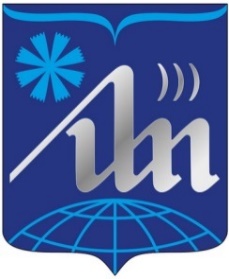 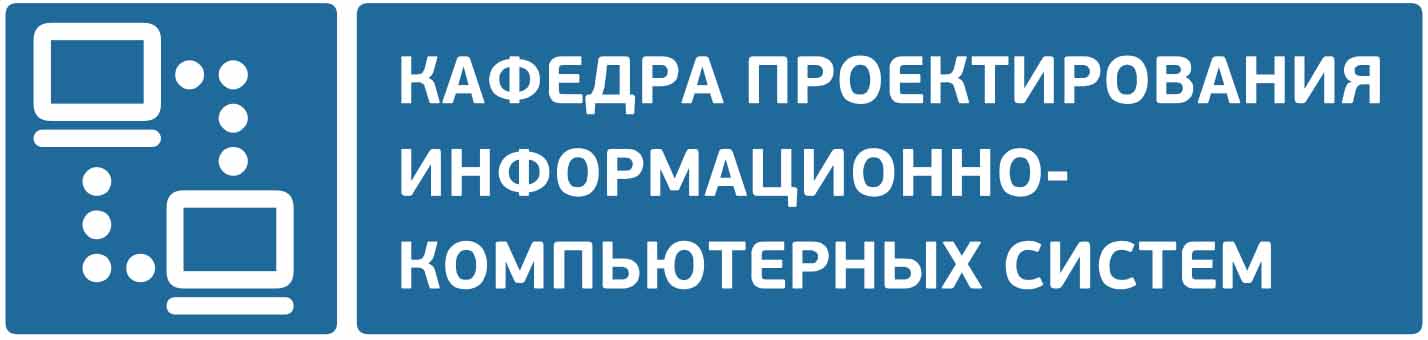 ВОПРОСЫ К ЭКЗАМЕНУпо дисциплине«БИЗНЕС-АНАЛИЗ»Весенний семестр 2023-2024 учебного годаСпециальность 1-40 05 01-10 Информационные системы и технологии
(в бизнес-менеджменте)(группа 114351, 214371)1. Проектная деятельность в области разработки программного обеспечения.2. Понятие проекта и его основные атрибуты. Критерии успешности проекта. Свойства проекта и его составляющие. 3. Контекст и scope проекта. 4. Жизненный цикл проекта по разработке программного обеспечения. 5. Методологии управления проектами.6. Бизнес-анализ и его роль в проектной деятельности в области разработки ПО.7. Цели и задачи бизнес-анализа. 8. Ключевые концепции и основные термины бизнес-анализа. 9. Стандартизация бизнес-анализа. 10. Введение в BABOK®Guide. Структура и ключевые понятия BABOK®Guide. 11. Области знаний в бизнес-анализе.12. Бизнес-аналитик и его роль на IT-проекте. 13. Роли и специфики бизнес-аналитиков. 14. Области работы бизнес-аналитика. Задачи бизнес-аналитика. 15. Планирование и подготовка работы бизнес-аналитика. 16. Ключевые Soft & Hard Skills бизнес-аналитика.17. Ценность бизнес-анализа при проведении изменений в организации. 18. Предприятие и его бизнес-архитектура. 19. Стратегия, миссия, цели бизнеса. 20. Стратегический анализ бизнеса. 21. Техники анализа: Business Model Canvas. Diagram Ishikawy, анализ конкурентов, SWOT-анализ.22. Техники анализа: PESTLE-анализ, MOST-анализ, GAP-анализ, MoSCoW-анализ.23. Бизнес-процессы как объект моделирования и анализа. 24. Управление бизнес-процессами. 25. Организационная структура.26. Определение целей проекта. SMART-цели. 27. Определение целей продукта и критериев успеха. 28. Жизненный цикл продукта. 29. Образ и границы решения. 30. Таблицы и дерева решений.31. Коммерческое обоснование.32. Заинтересованные лица (stakeholders). 33. Работа с заинтересованными лицами. 34. Анализ заинтересованных лиц в проекте. 35. Техники анализа заинтересованных лиц.36. Коммуникации в работе бизнес-аналитика. 37. Цели и задачи коммуникации. Виды коммуникации. 38. Принципы эффективной коммуникации. 39. Планирование коммуникаций по проекту.40. Навыки делового письма. Презентация проекта.41. Требования к ПО и их классификация. 42. Виды требований. 43. Приоритизация требований. 44. Уровни требований. 45. Жизненный цикл требований. 46. Процесс работы с требованиями, основные этапы. 47. Планирование работы с требованиями.48. Процесс выявления и анализа требований. 49. Сбор требований онлайн и определение проблем удаленного сбора требований.50. Техники выявления требований.51. Анализ требований. 52. Подготовка и техники анализа требований.53. Формирование матрицы отслеживания требований.54. Понятие модели. 55. Моделирование, визуальное моделирование. 56. Классификация визуальных моделей.57. Бизнес-процессы как объект моделирования. 58. Моделирование бизнес-процессов и корпоративной архитектуры. 59. Карта бизнес-процессов как отражение корпоративной архитектуры.60. Концепции и методологии моделирования бизнес-процессов.61. Концептуальная модель бизнес-процессов.62. Описание структуры и логики бизнес-процессов различного уровня иерархии с использованием процессных нотаций.63. Объектно-ориентированный анализ в бизнес-анализе. 64.Унифицированный язык моделирования (UML) в концептуальном моделировании и описании архитектуры. 65. Ключевые структурные и поведенческие UML-диаграммы.66. Практическое применение UML-диаграмм в бизнес-анализе.67. Цель и задачи прототипирования. 68. Концепция прототипирования.  69. Виды прототипов и их роль в процессе разработки требований. 70. Методы прототипирования.71. Оценка прототипа. 72. Риски прототипирования.73. Особенности юзабилити и психологического восприятия интерфейса. 74. Разработка пользовательских интерфейсов для различных типов систем и платформ. 75. Инструменты прототипирования.76. Документирование требований. 77. Документация и уровни зрелости требований. 78. Модель СММI. 79. Процесс документирования. 80. Бизнес-документация. 81. Техническая документация. 82. Техники документирования требований.83. Подготовка документа бизнес-требований BRD. 84. Формирование технического задание на разработку программного средства.85. Качество требований. Критерии качества требований. 86. Дефекты требований. 87. Анализ качества требований.88. Проверка требований. 89. Верификация, валидация и согласование требований. 90. Тестирование и трассируемость требований.91. Управление требованиями. 92. Принципы и приемы управления требованиями.93. Планирование управления требованиями. 94. Инструментальные средства управления требованиями и их ключевые возможности.ЛИТЕРАТУРАВигерс, К. Разработка требований к программному обеспечению / К. Вигерс, Дж. Битти. / 3-е изд., доп. ; пер. с англ. – Санкт-Петербург : БХВ-Петербург, 2019.  Леффиигуэлл, Д. Принципы работы с требованиями к программному обеспечению. Унифицированный подход / Д. Леффиигуэлл, Д. Уидриг ; пер. с англ. – М. : Вильямс, 2002. – 448 с.BABOK. Руководство к своду знаний по бизнес-анализу. Версия 3.0 / Международный институт бизнес-анализа [Перевод с английского]. – Москва : Олимп-бизнес, 2021 – 626 с.Алистер Коберн. Современные методы описания функциональных требований к системам ; пер. Е. Борисова. - Москва : издательство «Лори», 2002. – 263 с.Цветков, А. А. Теория и практика бизнес-анализа : учебное пособие : в 2 т. Т. I.  – Москва : Берлин : Директ-Медиа, 2019. – 150 с. Цветков, А. А. Теория и практика бизнес-анализа : учебное пособие : в 2 т. Т. 2. – Москва : Берлин : Директ-Медиа, 2020. – 99 с. Буч, Г. Язык UML : руководство пользователя / Г. Буч, Д. Рамбо, И. Якобсон ; пер. с англ. Н. Мухина. – 2-е изд. – Москва : ДМК Пресс, 2007. – 496 с.  Иванова, В. Путь аналитика. Практическое руководство IT-специалиста / В. Иванова, А. Перерва. – 2-е изд. – Санкт-Петербург : Питер, 2015. – 304 с.Ларман, К. Применение UML 2.0 и шаблонов проектирования / К. Ларман. – 3-е изд. – Москва : Вильямс, 2007. – 736 с.  Станкевич, Л. А. Интеллектуальные системы и технологии : учебник и практикум для вузов / Л. А. Станкевич. – Москва : Юрайт, 2020. – 397 с.Бессмертный, И. А. Интеллектуальные системы : учебник и практикум для вузов / И. А. Бессмертный, А. Б. Нугуманова, А. В. Платонов. – Москва :  Юрайт, 2021. – 243 с.Маркова, В. Д. Цифровая экономика : учебник / В. Д. Маркова. – Москва : ИНФРА-М, 2021. – 186 с.Репин, В. Бизнес-процессы. Моделирование, внедрение, управление / В. Репин. – Москва : Манн, Иванов и Фербер, 2013. – 512 с. Рамбо, Д. UML 2.0. Объектно-ориентированное моделирование и разработка / Д. Рамбо, М. Блаха. – 2-е изд. – Санкт-Петербург : Питер, 2007. – 544 с. Основы бизнес-анализа : учебное пособие / под ред. В. И. Бариленко. – 2-е изд., испр. – Москва : КНОРУС, 2022. – 270 с.Интерфейс : основы проектирования взаимодействия / А. Купер [и др.]; пер. с англ. – Санкт-Петербург : Питер, 2018. – 720 с.Алистер Коберн. Современные методы описания функциональных требований к системам. – М. : Издательство «Лори», 2002. – 288 с.Александр Остервальдер, Ив Пинье. Построение бизнес-моделей. Настольная книга стратега и новатора; Пер. с англ. - М.: Альпина Паблишер, 2011. - 288 с.Барбара Минто. Принцип пирамиды Минто. Золотые правила мышления, делового письма и устных выступлений; пер. с англ. И.И.Юрчик, Ю.И.Юрчик Минто Б. "Манн, Иванов и Фербер", 2011. – 272 с.Беккер, Й., Вилков Л., Таратухин В., Кугелер М., Роземанн М. Менеджмент процессов. – М : Эксмо, 2010. – 384 с.Паклин Н., Орешков В. Бизнес-аналитика: от данных к знаниям : учеб. пособие. Спб. : Питер, 2013. – 701 с.Глеб А. Архангельский Организация времени. От личной эффективности к развитию фирмы. – Питер, 2008. – 448с.Альберто Феррари, Марко Руссо. Анализ данных при помощи Microsoft Power BI и Power Pivot для Excel / пер. с анг. А. Ю. Гинько. – М.: ДМК Пресс, 2020. – 288 с.Вопросы подготовила:ЛЕВЧЕНЯ Жанна Брониславовна – канд.техн.наук, доцент